Развлечение «День юного следопыта»В рамках тематической недели познания прошло итоговое мероприятие «День юного следопыта». Дети вспомнили, кто такие следопыты, какие характерные особенности присущи следопытам. Во время путешествия дети наделили друг друга комплиментами, вспомнили и закрепили правила поведения в лесу, чем питаются дикие животные, находили и узнавали следы животных. В результате путешествия Ёжик поблагодарил детей за интересное путешествие и вручил им целую корзиночку подарков.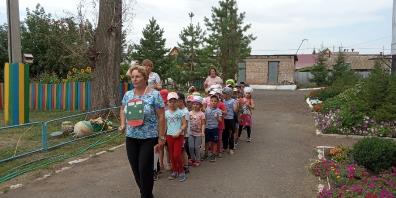 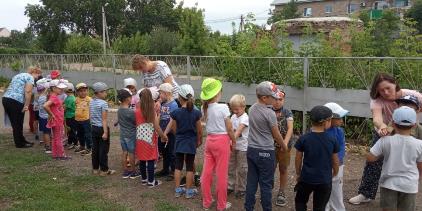 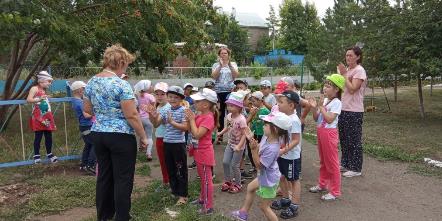 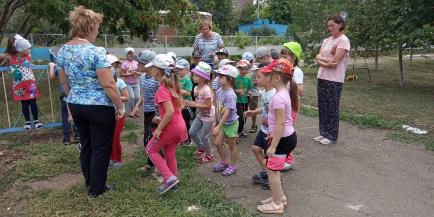 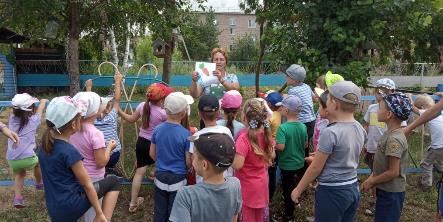 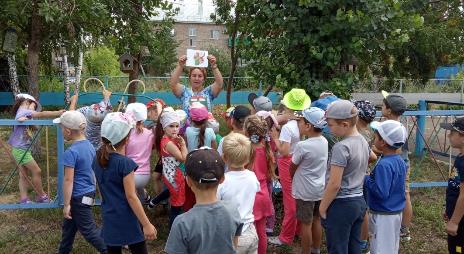 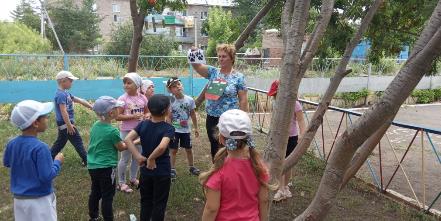 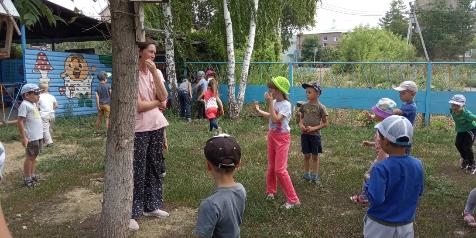 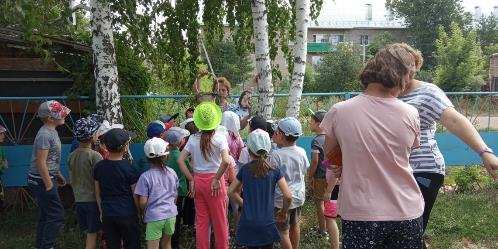 